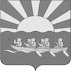 АДМИНИСТРАЦИЯ МУНИЦИПАЛЬНОГО ОБРАЗОВАНИЯ   СЕЛЬСКОЕ ПОСЕЛЕНИЕ НЕШКАНПОСТАНОВЛЕНИЕот  10 февраля 2017 г.   №  4с. НешканВ соответствии с Федеральным законом от 06.10.2003 года № 131-ФЗ «Об общих принципах организации местного самоуправления в Российской Федерации», статьей 179 Бюджетного кодекса Российской Федерации, Уставом муниципального образования сельское поселение Нешкан муниципального образования Чукотский муниципальный район, администрация муниципального образования сельское поселение Нешкан ПОСТАНОВЛЯЕТ:Утвердить прилагаемую муниципальную программу «Развитие жилищного хозяйства, благоустройство и энергообеспечение в муниципальном образовании сельское поселение Нешкан на 2017-2019 годы».Контроль за исполнением настоящего постановления оставляю за собой. Настоящее постановление  вступает в силу со дня официального опубликования.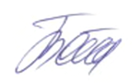 Глава администрации                                                                                   Р.В. ТаётУтверждена  постановлением администрации муниципального образования сельское поселение Нешкан от «10» февраля 2017 года № 4МУНИЦИПАЛЬНАЯ ПРОГРАММА«Развитие жилищного хозяйства, благоустройство и энергообеспечение в муниципальном образовании сельское поселение Нешкан на 2017-2019 годы»с. Нешкан 2017 годПАСПОРТМуниципальной программы«Развитие жилищного хозяйства, благоустройство и энергообеспечение в муниципальном образовании сельское поселение Нешкан на 2017-2019 годы»1. Содержание проблемы и обоснованиеВ соответствии со Стратегией развития жилищно-коммунального хозяйства в Российской Федерации на период до 2020 года, утверждённой Распоряжением Правительства Российской Федерации от 26 января 2016 года  № 80-р, Стратегией социально-экономического развития Дальнего Востока и Байкальского региона на период до 2025 года, утверждённой Распоряжением Правительства Российской Федерации от 28 декабря 2009 года № 2094-р, Указом Президента Российской Федерации от 7 мая 2012 года № 600 «О мерах по обеспечению граждан Российской Федерации доступным и комфортным жильем и повышению качества жилищно-коммунальных услуг», а также решениями, принятыми Президентом Российской Федерации и Правительством Российской Федерации, для создания условий для динамичного развития энергетического комплекса округа, обеспечения населения коммунальными услугами нормативного качества и доступной стоимости при надёжной и эффективной работе коммунальной инфраструктуры, бесперебойного тепло-, электроснабжения, поставки других коммунальных услуг организациями жилищно-коммунального хозяйства, повышения роста уровня и качества жизни населения за счёт реализации потенциала энергосбережения и повышения энергетической эффективности на основе модернизации, технологического развития и перехода к рациональному и экологически ответственному использованию энергетических ресурсов целями Муниципальной программы являются: - повышение уровня и качества жизни населения;Данная Программа является основной для реализации мероприятий по благоустройству, озеленению, улучшению санитарного состояния и архитектурно-художественного оформления территории муниципального образования сельское поселение Нешкан. В настоящее время создание условий для повышения эффективности использования энергии и других видов ресурсов становится одной из приоритетных задач социально-экономического развития муниципального образования сельское поселение Нешкан.Ремонт и реконструкция имеющихся и создание новых объектов благоустройства, коммунальной инфраструктуры в сложившихся условиях является ключевой задачей органов местного самоуправления сельского поселения. Без реализации неотложных мер по повышению уровня  благоустройства территории муниципального образования сельское поселение Нешкан, нельзя добиться существенного повышения имеющегося потенциала района и эффективного обслуживания экономики и населения поселений, а также обеспечить в полной мере безопасность жизнедеятельности и охрану окружающей среды.Программно-целевой подход к решению проблем благоустройства необходим, так как без стройной комплексной системы благоустройства в  сельских поселениях невозможно добиться каких-либо значимых результатов в обеспечении комфортных условий для деятельности и отдыха жителей. Важна четкая согласованность действий Администрации муниципального образования Чукотский муниципальный район, администрации муниципального образования сельское поселение Нешкан, предприятий и учреждений, обеспечивающих жизнедеятельность поселений и занимающихся благоустройством. Определение перспектив благоустройства Чукотского муниципального района позволит добиться сосредоточения средств на решение поставленных задач. Техническое состояние элементов благоустройства в муниципальном образовании сельское поселение Нешкан характеризуется высоким уровнем износа, следствием чего является износ элементов малых архитектурных форм, опасность их использования.В настоящее время на территории муниципального образования сельское поселение Нешкан в сфере жилищно-коммунального хозяйства работает одно муниципальное унитарное предприятие муниципального образования Чукотский муниципальный район  «Айсберг», оказывающее услуги по вывозу мусора, установке и ремонту дорожных знаков, организации и содержанию мест захоронений, утилизации, обезвреживанию и захоронению твердых коммунальных отходов (ТКО), энергоснабжению сети уличного освещения.2. Основные цели и задачи Программы.Направления решения поставленных задачЦелями и задачами Программы являются:- создание условий для приведения жилищного фонда в соответствие со стандартами качества, обеспечивающими комфортные и безопасные условия проживания;-  комплексное решение проблем благоустройства, в том числе по: улучшению санитарного и эстетического вида территории сельского  поселения Нешкан, повышению комфортности граждан, обеспечению бесперебойной подачи качественной питьевой воды от источника до потребителя, озеленению территории поселения, обеспечение безопасности проживания жителей поселения, улучшения экологической обстановки на территории поселения, создание комфортной среды проживания на территории муниципального образования сельское поселение Нешкан;- повышение уровня благоустройства дворовых территорий,  установление единого порядка территории Чукотского муниципального района;- привлечение к осуществлению мероприятий по благоустройству территорий физических и юридических лиц и повышение их ответственности за соблюдение чистоты и порядка; - усиление контроля за использованием, охраной и благоустройством территории муниципального образования сельское поселение Нешкан;- создание новых и обустройство существующих хозяйственных, детских и  спортивных площадок;- повышение эффективности использования энергетических и иных коммунальных ресурсов;- снижение потерь энергоресурсов при их транспортировке до потребителя;- повышение экономической эффективности регулирования отношений между производителями, исполнителями и потребителями коммунальных услуг;- проведение энергетических обследований,  расширение практики применения энергосберегающих технологий при модернизации, реконструкции и капитальном ремонте систем уличного освещения.3. Сроки реализации ПрограммыРеализация Программы рассчитана на 2017-2019 годы.4. Перечень и краткое описание подпрограммПрограмма включает пять подпрограмм:Подпрограмма «Развитие жилищного хозяйства муниципального образования сельское поселение Нешкан на 2017-2019 годы» обеспечит повышение уровня и качества жизни населения муниципального образования сельское поселение Нешкан за счёт создания благоприятных условий для жизнедеятельности;Подпрограмма «Озеленение территории муниципального образования сельское поселение Нешкан на 2017-2019 годы» позволит обеспечить комфортные условия для работы и отдыха населения на территории муниципального образования сельское поселение Нешкан;Подпрограмма «Благоустройство и содержание территории  муниципального образования сельское поселение Нешкан на 2017-2019 годы»:- обеспечит улучшение экологической обстановки сельского поселения Нешкан;- обеспечит совершенствование эстетического состояния  территории сельского поселения Нешкан;Подпрограмма «Организация и содержание мест захоронений в муниципальном образовании сельское поселение Нешкан на 2017-2019 годы» обеспечит огораживание гражданского кладбища на территории сельского поселения Нешкан,  создаст условия для санитарно - эпидемиологического и социального благополучия населения;Подпрограмма «Энергосбережение и повышение энергетической эффективности в муниципальном образовании сельское поселение Нешкан на 2017-2019 годы» обеспечит повышение эффективности использования энергетических ресурсов при их потреблении.5. Ресурсное обеспечение ПрограммыОбщий объём финансирования программы за весь период реализации составляет 6 684,6 тыс. рублей, в том числе по годам:в 2017 году – 2 608,6 тыс. рублей;в 2018 году – 2 038,0 тыс. рублей;в 2019 году – 2 038,0 тыс. рублей;из них:средства бюджета муниципального образования сельское поселение Нешкан – 6 684,6 тыс. рублей, в том числе по годам:в 2017 году – 2 608,6 тыс. рублей;в 2018 году – 2 038,0 тыс. рублей;в 2019 году – 2 038,0 тыс. рублей;в том числе по Подпрограммам:Подпрограмма «Развитие жилищного хозяйства муниципального образования сельское поселение Нешкан на 2017-2019 годы» всего 0,0 тыс. рублей, из них:средства бюджета муниципального образования сельское поселение Нешкан – 0,0 тыс. рублей, в том числе по годам:в 2017 году – 0,0 тыс. рублей;в 2018 году – 0,0 тыс. рублей;в 2019 году – 0,0 тыс. рублей;Подпрограмма «Озеленение территории муниципального образования сельское поселение Нешкан на 2017-2019 годы» всего 48,6 тыс. рублей, из них:средства бюджета муниципального образования сельское поселение Нешкан – 48,6 тыс. рублей, в том числе по годам:в 2017 году – 16,2 тыс. рублей;в 2018 году – 16,2 тыс. рублей;в 2019 году – 16,2 тыс. рублей;Подпрограмма «Благоустройство и содержание территории муниципального образования сельское поселение Нешкан на 2017-2019 годы» всего 4 173,0 тыс. рублей, из них:средства бюджета муниципального образования сельское поселение Нешкан – 4 173,0 тыс. рублей, в том числе по годам:в 2017 году – 1 771,4 тыс. рублей;в 2018 году – 1 200,8 тыс. рублей;в 2019 году – 1 200,8 тыс. рублей;Подпрограмма «Организация и содержание мест захоронений в муниципальном образовании сельское поселение Нешкан на 2017-2019 годы» всего  120,0 тыс. рублей, из них:средства бюджета муниципального образования сельское поселение Нешкан – 120,0 тыс. рублей, в том числе по годам:в 2017 году – 40,0 тыс. рублей;в 2018 году – 40,0 тыс. рублей;в 2019 году – 40,0 тыс. рублей;Подпрограмма «Энергосбережение и повышение энергетической эффективности в муниципальном образовании сельское поселение Нешкан на 2017-2019 годы» всего 2 343,0 тыс. рублей, из них:средства бюджета сельского поселения Нешкан Чукотского муниципального района – 2 343,0 тыс. рублей, в том числе по годам:в 2017 году – 781,0 тыс. рублей;в 2018 году – 781,0 тыс. рублей;в 2019 году – 781,0 тыс. рублей.Объемы финансирования Программы ежегодно уточняются при формировании бюджета муниципального образования сельское поселение Нешкан на соответствующий финансовый год исходя из его возможностей и затрат, необходимых для реализации Программы. 6. Механизм реализации ПрограммыПрограмма реализуется во взаимодействии администрации муниципального образования сельское поселение Нешкан с участниками Муниципальной программы в рамках реализации мероприятий Подпрограмм. Муниципальный заказчик ежегодно формирует заявку на финансирование мероприятий Программы на основании заявок исполнителей мероприятий Программы.Ежегодно уточняет объемы финансирования мероприятий Программы.7. Мероприятия ПрограммыПеречень программных мероприятий, сроки их реализации, информация о необходимых ресурсах приведены в таблице 1.Таблица 1. Перечень программных мероприятий, сроки их реализации8. Организация управления и контроль за ходом реализации Программы  Муниципальным заказчиком - координатором Программы является администрация муниципального образования сельское поселение Нешкан.Координация выполнения мероприятий Программы осуществляется Управлением финансов, экономики и имущественных отношений муниципального образования Чукотский муниципальный район, Управлением промышленной, сельскохозяйственной политики и закупок для муниципальных нужд Администрации муниципального образования Чукотский муниципальный  район.Контроль за реализацией Программы осуществляется администрацией муниципального образования сельское поселение Нешкан.9. Оценка эффективности реализации ПрограммыЭффективность использования выделенных на реализацию Программы средств бюджета муниципального образования сельское поселение Нешкан  обеспечивается за счет прозрачности прохождения бюджетных средств, исключения возможности их нецелевого использования.Оценка эффективности реализации Программы производится ежегодно на основе использования целевого индикатора, который обеспечит мониторинг динамики результатов реализации Программы за оцениваемый период с целью уточнения степени решения задач и выполнения мероприятий Программы. Оценка эффективности реализации Программы производится путем сравнения фактически достигнутого показателя за соответствующий год с его прогнозным значением, утвержденным Программой. Эффективность реализации Программы оценивается как степень фактического достижения целевого индикатора по формуле: Е=  х 100%,где : E – эффективность реализации Программы (в процентах); If – фактический индикатор, достигнутый в ходе реализации Программы; In – нормативный индикатор, утвержденный Программой. Критерии оценки эффективности реализации Программы:  Программа реализуется эффективно (за отчетный год, за весь период реализации), если ее эффективность составляет 80 процентов и более;  Программа нуждается в корректировке и доработке, если эффективность реализации Программы составляет 60 - 80 процентов;  Программа считается неэффективной, если мероприятия Программы выполнены с эффективностью менее 60 процентов. Приложение 1к Муниципальной программе «Развитие жилищного хозяйства, благоустройство и энергообеспечение в муниципальном образовании сельское поселение Нешкан на 2017-2019 годы»Подпрограмма «Развитие жилищного хозяйства муниципального образования сельское поселение Нешкан на 2017-2019 годы»ПАСПОРТПодпрограмма«Развитие жилищного хозяйства муниципального образования сельское поселение Нешкан на 2017-2019 годы»Содержание проблемы.Одним из приоритетов национальной жилищной политики Российской Федерации является обеспечение комфортных условий проживания населения. В рамках Подпрограммы рассматривается конкретный комплекс мер, направленных на создание благоприятных условий для улучшения жизненных условий населения Нешкан.Общая  площадь жилищного фонда с. Нешкан Чукотского муниципального района составляет 7 181,38 м 2.Количество ветхого и аварийного жилья в с. Нешкан Чукотском муниципальном районе представлено в таблице 1. Таблица 1 Состояние ветхого и аварийного жилья в с. Нешкан Чукотском муниципальном районеНеобходимо отремонтировать жилищного фонда в с. Нешкан, всего  3114,80 м2.2. Цели и задачи Подпрограммы.Основной целью Подпрограммы является создание условий для приведения жилищного фонда в соответствие со стандартами качества, обеспечивающими комфортные и безопасные условия проживания. Задачами Подпрограммы являются: проведение работ по устранению неисправностей изношенных конструктивных элементов в жилом доме, в том числе по их восстановлению или замене, в целях улучшения эксплуатационных характеристик; повышение надёжности работы внутридомовых систем жизнеобеспечения; улучшение качества предоставляемых жилищно-коммунальных услуг; внедрение ресурсосберегающих технологий и приборов учёта;улучшение архитектурного облика населенного пункта;улучшение экологической ситуации. 3. Срок реализации Подпрограммы.Срок реализации Подпрограммы  2017-2019 годы. 4. Перечень Подпрограммных мероприятий.Достижение целей и решение задач Подпрограммы осуществляется путем скоординированного выполнения комплекса мероприятий.Перечень мероприятий Подпрограммы приведен в таблице 1. Таблица 1. Перечень мероприятий Подпрограммы5. Механизм реализации и порядок контроля за ходом реализации Подпрограммы Текущее управление и оперативный контроль за ходом реализации Подпрограммы осуществляет Управление промышленной, сельскохозяйственной политики и закупок для муниципальных нужд Администрации муниципального образования Чукотский муниципальный  район.Контроль за реализацией Подпрограммы осуществляется администрацией муниципального образования сельское поселение Нешкан.Контроль за реализацией Подпрограммы в части целевого использования выделяемых средств осуществляет Управление финансов, экономики и имущественных отношений муниципального образования Чукотский муниципальный район.Приложение 2к Муниципальной программе «Развитие жилищного хозяйства, благоустройство и энергообеспечение в муниципальном образовании сельское поселение Нешкан на 2017-2019 годы»Подпрограмма «Озеленение территории муниципального образования сельское поселение Нешкан на 2017-2019 годы»ПАСПОРТПодпрограмма«Озеленение территории муниципального образования сельское поселение Нешкан на 2017-2019 годы»Содержание проблемы.Озеленение территории сельского поселения Нешкан - важная составная часть в районе. Все более актуальное значение приобретают мероприятия по созданию благоприятных условий для отдыха населения, охране окружающей среды и важнейшее из них – благоустройство и озеленение населенных мест. Зеленые насаждения улучшают экологическую обстановку, делают привлекательным облик сельского поселения.В районах Крайнего Севера вопрос озеленения стоит особенно остро. В соответствии с санитарными нормами, обеспеченность населения зелеными насаждениями должна составлять не менее 13,7 кв.м на человека. Недостаточное  количество благоустроенных зеленых насаждений и ухудшение их качества, отсутствие информации о текущем состоянии зеленых насаждений, а также комплексного системного подхода к вопросам озеленения территории Чукотского муниципального района привело не только к значительному снижению количества озелененных территорий, но и к существенному снижению качества сохранившихся зеленых насаждений. 2. Цели и задачи Подпрограммы.Основными целями Подпрограммы являются: - повышение комфортности сельской среды;- обеспечение прав граждан на благоприятную среду  жизнедеятельности, на территории муниципального образования сельское поселение Нешкан.3. Срок реализации Подпрограммы.Срок реализации Подпрограммы  2017-2019 годы. 4. Перечень Подпрограммных мероприятий.Достижение целей и решение задач Подпрограммы осуществляется путем скоординированного выполнения комплекса мероприятий.Перечень мероприятий Подпрограммы приведен в таблице 2. Таблица 2. Перечень мероприятий Подпрограммы5. Механизм реализации и порядок контроля за ходом реализации Подпрограммы Текущее управление и оперативный контроль за ходом реализации Подпрограммы осуществляет Управление промышленной, сельскохозяйственной политики и закупок для муниципальных нужд Администрации муниципального образования Чукотский муниципальный  район.Контроль за реализацией Подпрограммы осуществляется администрацией муниципального образования сельское поселение Нешкан.Контроль за реализацией Подпрограммы в части целевого использования выделяемых средств осуществляет Управление финансов, экономики и имущественных отношений муниципального образования Чукотский муниципальный район.Приложение 3к Муниципальной программе «Развитие жилищного хозяйства, благоустройство и энергообеспечение в муниципальном образовании сельское поселение Нешкан на 2017-2019 годы»Подпрограмма «Благоустройство и содержание территории  муниципального образования сельское поселение Нешкан на 2017-2019 годы»ПАСПОРТПодпрограмма«Благоустройство и содержание территории  муниципального образования сельское поселение Нешкан на 2017-2019 годы»Содержание проблемы.Природно-климатические условия муниципального образования сельское поселение Нешкан, его географическое положение и рельеф создают предпосылки для проведения работ по благоустройству территории, развитию инженерной инфраструктуры сельского поселения.Большие нарекания вызывают благоустройство и санитарное содержание дворовых территорий. По-прежнему серьезную озабоченность вызывают состояние сбора, утилизации и захоронения бытовых и промышленных отходов.Для решения данной проблемы требуется участие и взаимодействие органов местного самоуправления муниципального образования сельское поселение Нешкан  с привлечением населения, предприятий и организаций, наличия финансирования с привлечением источников всех уровней, что обусловливает необходимость разработки и применения данной Подпрограммы.Несмотря на предпринимаемые меры, растет количество несанкционированных свалок мусора и бытовых отходов, отдельные домовладения не ухожены. Недостаточно занимаются благоустройством и содержанием закрепленных территорий организации, расположенные на территории сельского поселения Нешкан. Для решения проблем по благоустройству сельского поселения Нешкан необходимо использовать программно-целевой метод. Комплексное решение проблемы окажет положительный эффект на санитарно-эпидемиологическую обстановку, предотвратит угрозу жизни и безопасности граждан, будет способствовать повышению уровня их комфортного проживания.2. Цели и задачи Подпрограммы.Основными целями Подпрограммы являются: - повышение уровня комплексного благоустройства территории муниципального образования сельское поселение Нешкан;- обеспечение прав граждан на благоприятную среду  жизнедеятельности, на территории муниципального образования сельское поселение Нешкан.3. Срок реализации Подпрограммы.Срок реализации Подпрограммы  2017-2019 годы. 4. Перечень подпрограммных мероприятий.Достижение целей и решение задач Подпрограммы осуществляется путем скоординированного выполнения комплекса мероприятий.Перечень мероприятий Подпрограммы приведен в приложении № 1.Приложение  1 к Подпрограмме «Благоустройство и содержание территории  муниципального образования сельское поселение Нешкан на 2017-2019 годы»Перечень мероприятий Подпрограммы5. Механизм реализации и порядок контроля за ходом реализации Подпрограммы Текущее управление и оперативный контроль за ходом реализации Подпрограммы осуществляет Управление промышленной, сельскохозяйственной политики и закупок для муниципальных нужд Администрации муниципального образования Чукотский муниципальный  район.Контроль за реализацией Подпрограммы осуществляется администрацией муниципального образования сельское поселение Нешкан.Контроль за реализацией Подпрограммы в части целевого использования выделяемых средств осуществляет Управление финансов, экономики и имущественных отношений муниципального образования Чукотский муниципальный район.Приложение 4к Муниципальной программе «Развитие жилищного хозяйства, благоустройство и энергообеспечение в муниципальном образовании сельское поселение Нешкан на 2017-2019 годы»Подпрограмма «Организация и содержание мест захоронений в муниципальном образовании сельское поселение Нешкан на 2017-2019 годы»ПАСПОРТПодпрограмма«Организация и содержание мест захоронений в муниципальном образовании сельское поселение Нешкан на 2017-2019 годы»Содержание проблемы. Подпрограмма «Организация и содержание мест захоронений в муниципальном образовании сельское поселение Нешкан на 2017-2019 годы» разработана с целью улучшения деятельности по организации, содержанию и эксплуатации мест погребения (кладбищ).  Выполнение мероприятий Подпрограммы позволит создать при существующей среднестатистической потребности в местах захоронения резерв свободных земельных ресурсов для нужд муниципального образования сельское поселение Нешкан район и решить ключевые задачи в данной области, относящиеся к компетенции вопросов органов местного самоуправления.2. Цели и задачи Подпрограммы.Основной целью Подпрограммы является обустройство кладбища и обеспечение стабильности санитарно-эпидемиологических условий проживания населения муниципального образования сельское поселение Нешкан.Задачей Подпрограммы является выполнение работ по содержанию и обустройству мест захоронения на территории сельского поселения Нешкан, входящего в состав муниципального образования  Чукотский муниципальный район.3. Срок реализации Подпрограммы.Срок реализации Подпрограммы  2017-2019 годы. 4. Перечень Подпрограммных мероприятий.Перечень мероприятий Подпрограммы приведен в таблице 3.Таблица 3. Перечень мероприятий Подпрограммы.5. Механизм реализации и порядок контроля за ходом реализации Подпрограммы Текущее управление и оперативный контроль за ходом реализации Подпрограммы осуществляет Управление промышленной, сельскохозяйственной политики и закупок для муниципальных нужд Администрации муниципального образования Чукотский муниципальный  район.Контроль за реализацией Подпрограммы осуществляется администрацией муниципального образования сельское поселение Нешкан.Контроль за реализацией Подпрограммы в части целевого использования выделяемых средств осуществляет Управление финансов, экономики и имущественных отношений муниципального образования Чукотский муниципальный район.Приложение 5к Муниципальной программе «Развитие жилищного хозяйства, благоустройство и энергообеспечение в муниципальном образовании сельское поселение Нешкан на 2017-2019 годы»Подпрограмма «Энергосбережение и повышение энергетической эффективности в муниципальном образовании сельское поселение Нешкан на 2017-2019 годы»ПАСПОРТПодпрограмма«Энергосбережение и повышение энергетической эффективности в муниципальном образовании сельское поселение Нешкан на 2017-2019 годы»Содержание проблемы.Подпрограмма «Энергосбережение и повышение энергетической эффективности в муниципальном образовании сельское поселение Нешкан на 2017-2019 годы» - это единый комплекс организационных и технических мероприятий, направленных на экономически обоснованное потребление энергоресурсов, и является фундаментом планомерного снижения затрат на потребляемую электроэнергию.В настоящее время создание условий для повышения эффективности использования энергии и других видов ресурсов становится одной из приоритетных задач социально-экономического развития муниципального образования сельское поселение Нешкан.Приоритетами государственной политики энергосбережения и повышения энергетической эффективности в муниципальном образовании сельское поселение Нешкан являются: -активизация государственной политики в сфере стимулирования энергосбережения; -индикативное планирование показателей энергоэффективности экономики, регионального топливно-энергетического баланса; -изменение структуры экономики с целью существенного повышения энергоэффективности; -обновление основных производственных фондов с применением новых энерго- и ресурсосберегающих технологий и оборудования; -реализация программ энергосбережения в учреждениях бюджетной сферы с целью сокращения бюджетных расходов на оплату коммунальных услуг.  Законом  № 261-ФЗ определено, что все бюджетные учреждения:- должны быть оснащены приборами учета используемой воды, тепловой энергии, электрической энергии;- обязаны обеспечить снижение в сопоставимых условиях объема энергии в течение 5 лет не менее чем на 15 процентов от объема фактически потребленного им  из указанных ресурсов с ежегодным снижением такого объема не менее чем  на 3%;- обязаны провести обязательное энергетическое обследование, по результатам которого должен быть составлен энергетический паспорт;- обязаны выполнять требования энергетической эффективности зданий и сооружений;- обязаны размещать заказы для государственных и муниципальных нужд с учетом требований энергетической эффективности товаров, работ, услуг.2. Цели и задачи Подпрограммы.Основными целями Подпрограммы являются:          Повышение эффективности использования энергетических и иных коммунальных ресурсов;Снижение потерь энергоресурсов при их транспортировке до потребителя; Повышение экономической эффективности регулирования отношений между производителями, исполнителями и потребителями коммунальных услуг. Проведение энергетических обследований,  расширение практики применения энергосберегающих технологий при модернизации, реконструкции и капитальном ремонте систем уличного освещения.Для достижения поставленных целей в ходе реализации Подпрограммы органам местного самоуправления необходимо решить следующие задачи: Создание оптимальных нормативно-правовых, организационных и экономических условий для реализации стратегии энергоресурсосбережения. Снижение, расходов электрической энергии на наружное освещение сельского поселения Нешкан на 40%. Установка приборов учета потребляемой электрической энергии в системах наружного освещения; Замена светильников наружного освещения на современные энергосберегающие (натриевые лампы ДНАТ, в перспективе – светодиодные светильники); Повышение уровня компетентности работников Администрации муниципального образования Чукотский муниципальный район, администрации сельского поселения Нешкан  и ответственных за энергосбережение сотрудников муниципальных учреждений в вопросах эффективного использования энергетических ресурсов.3. Срок реализации Подпрограммы.Срок реализации Подпрограммы  2017-2019 годы. 4. Перечень Подпрограммных мероприятий.Перечень мероприятий Подпрограммы приведен в таблице 4.Таблица 4. Перечень мероприятий Подпрограммы.5. Механизм реализации и порядок контроля за ходом реализации Подпрограммы Текущее управление и оперативный контроль за ходом реализации Подпрограммы осуществляет Управление промышленной, сельскохозяйственной политики и закупок для муниципальных нужд Администрации муниципального образования Чукотский муниципальный  район.Контроль за реализацией Подпрограммы осуществляется администрацией муниципального образования сельское поселение Нешкан.Контроль за реализацией Подпрограммы в части целевого использования выделяемых средств осуществляет Управление финансов, экономики и имущественных отношений муниципального образования Чукотский муниципальный район. ЛИСТ СОГЛАСОВАНИЯНОРМАТИВНОГО АКТА АДМИНИСТРАЦИИ МО СЕЛЬСКОЕ ПОСЕЛЕНИЕ НЕШКАН1. Форма нормативного акта - ПОСТАНОВЛЕНИЕ.2. Название нормативного акта «Об утверждении муниципальной программы ««Развитие жилищного хозяйства, благоустройство и энергообеспечение в муниципальном образовании сельское поселение Нешкан на 2017-2019 годы»». 3. Проект внесен начальником Управления промышленной, сельскохозяйственной политики и закупок для муниципальных нужд Администрации муниципального образования Чукотский муниципальный  район И.И. Антиповой.исп. Шеметова А.А.4.Согласовано:5. Проект направлен на подпись главы администрации МО сельское поселение Нешкан МО Чукотский муниципальный район: «______» _________2017 года.6. При подписании нормативный акт разослать в адрес:в делоПримечание: при несогласии с проектом в части или в целом согласующее лицо в графе 3 вместо подписи заносит запись  «не согласен»  и  прикладывает к листу согласования суть своих замечаний в письменной форме Об утверждении муниципальной программы «Развитие жилищного хозяйства, благоустройство и энергообеспечение в муниципальном образовании сельское поселение Нешкан на 2017-2019 годы» НаименованиеПрограммы  Муниципальная программа «Развитие жилищного хозяйства, благоустройство и энергообеспечение в муниципальном образовании сельское поселение Нешкан на 2017-2019 годы» (далее – Программа) Основание для разработки   Программы Распоряжение администрации муниципального образования сельское поселение Нешкан от 25.01.2017 года № 6-рг «О разработке муниципальной программы  «Развитие жилищного хозяйства, благоустройство и энергообеспечение в муниципальном образовании сельское поселение Нешкан на 2017-2019 годы»Муниципальный заказчик Программы Администрация муниципального образования сельское поселение Нешкан Основной разработчик Управление промышленной, сельскохозяйственной политики и закупок для муниципальных нужд Администрации муниципального образования Чукотский муниципальный  район.Исполнители ПрограммыАдминистрация муниципального образования сельское поселение Нешкан;Управление промышленной, сельскохозяйственной политики и закупок для муниципальных нужд Администрации муниципального образования Чукотский муниципальный  район;Руководители предприятий и организаций (по согласованию).Перечень подпрограммПодпрограмма «Развитие жилищного хозяйства муниципального образования сельское поселение Нешкан на 2017-2019 годы»;Подпрограмма «Озеленение территории муниципального образования сельское поселение Нешкан на 2017-2019 годы»;Подпрограмма «Благоустройство и содержание территории  муниципального образования сельское поселение Нешкан на 2017-2019 годы»;Подпрограмма «Организация и содержание мест захоронений в муниципальном образовании сельское поселение Нешкан на 2017-2019 годы»;Подпрограмма «Энергосбережение и повышение энергетической эффективности в муниципальном образовании сельское поселение Нешкан на 2017-2019 годы»; Программно-целевые инструменты программыМуниципальная программа не содержит ведомственные целевые программы и отдельные мероприятияЦели муниципальной Программы Повышение уровня и качества жизни населения;улучшение состояния благоустройства территории муниципального образования сельское поселение Нешкан на 2017-2019 годы», в том числе:улучшение санитарного и эстетического состояния территории муниципального образования сельское поселение Нешкан;повышение комфортности условий проживания для жителей сельского поселения;поддержание архитектурного облика муниципального образования сельское поселение Нешкан;повышение эффективности потребления энергии;сокращение расхода бюджетных средств на оплату за энергоресурсы, в том числе за счет сокращения потерь тепловой и электрической  энергии;обеспечение мониторинга потребления энергетических ресурсов и их эффективного использования;Задачи муниципальнойПрограммы Создание условий для приведения жилищного фонда в соответствие со стандартами качества, обеспечивающими комфортные и безопасные условия проживания;организация благоустройства, озеленения, уборка и очистка от мусора территории муниципального образования сельское поселение Нешкан;организация и  содержание мест захоронений;повышение эффективности пропаганды энергосбережения;Сроки и этапы реализации Программы2017 - 2019 годы (без разделения на этапы);Перечень основных мероприятий ПрограммыПроведение ремонтов жилых домов на территории муниципального образования сельское поселение Нешкан;озеленение территории сельского поселения Нешкан;сбор мусора на территории сельского поселения;подсыпка ПГС дворовых территорий;вывоз мусора;установка и ремонт дорожных знаков;ремонт детских площадок;установка новогодних ёлок;разборка старых строений;уборка территории муниципального образования сельское поселение Нешкан от металлолома;ликвидация несанкционированных свалок;организация и  содержание мест захоронений;обеспечение учета всего объема потребляемых энергетических ресурсов;проведение энергетических обследований бюджетных учреждений и жилых зданий;создание оптимальных нормативно-правовых, организационных и экономических условий для реализации стратегии энергоресурсосбережения; расширение практики применения энергосберегающих технологий при модернизации, реконструкции и капитальном ремонте зданий; внедрение энергоэффективных светильников в системе наружного освещения;Объемы иисточники финансирования ПрограммыОбщий объём бюджетных ассигнований Муниципальной программы составляет – 6 684,6 тыс. рублей, в том числе по годам:в 2017 году – 2 608,6 тыс. рублей;в 2018 году – 2 038,0 тыс. рублей;в 2019 году – 2 038,0 тыс. рублей;из них:средства бюджета муниципального образования сельское поселение Нешкан – 6 684,6 тыс. рублей, в том числе по годам:в 2017 году – 2 608,6 тыс. рублей;в 2018 году – 2 038,0 тыс. рублей;в 2019 году – 2 038,0 тыс. рублей;в том числе по Подпрограммам:Подпрограмма «Развитие жилищного хозяйства муниципального образования сельское поселение Нешкан на 2017-2019 годы» всего 0,0 тыс. рублей, из них:средства бюджета муниципального образования сельское поселение Нешкан – 0,0 тыс. рублей, в том числе по годам:в 2017 году – 0,0 тыс. рублей;в 2018 году – 0,0 тыс. рублей;в 2019 году – 0,0 тыс. рублей;Подпрограмма «Озеленение территории муниципального образования сельское поселение Нешкан на 2017-2019 годы» всего 48,6 тыс. рублей, из них:средства бюджета муниципального образования сельское поселение Нешкан – 48,6 тыс. рублей, в том числе по годам:в 2017 году – 16,2 тыс. рублей;в 2018 году – 16,2 тыс. рублей;в 2019 году – 16,2 тыс. рублей;Подпрограмма «Благоустройство и содержание территории муниципального образования сельское поселение Нешкан на 2017-2019 годы» всего 4 173,0 тыс. рублей, из них:средства бюджета муниципального образования сельское поселение Нешкан – 4 173,0 тыс. рублей, в том числе по годам:в 2017 году – 1 771,4 тыс. рублей;в 2018 году – 1 200,8 тыс. рублей;в 2019 году – 1 200,8 тыс. рублей;Подпрограмма «Организация и содержание мест захоронений в муниципальном образовании сельское поселение Нешкан на 2017-2019 годы» всего  120,0 тыс. рублей, из них:средства бюджета муниципального образования сельское поселение Нешкан – 120,0 тыс. рублей, в том числе по годам:в 2017 году – 40,0 тыс. рублей;в 2018 году – 40,0 тыс. рублей;в 2019 году – 40,0 тыс. рублей;Подпрограмма «Энергосбережение и повышение энергетической эффективности в муниципальном образовании сельское поселение Нешкан на 2017-2019 годы» всего 2 343,0 тыс. рублей, из них:средства бюджета сельского поселения Нешкан Чукотского муниципального района – 2 343,0 тыс. рублей, в том числе по годам:в 2017 году – 781,0 тыс. рублей;в 2018 году – 781,0 тыс. рублей;в 2019 году – 781,0 тыс. рублей.Ожидаемые результаты реализации  Программы   Повышение уровня благоустройства территории муниципального образования сельское поселение Нешкан;Повышение заинтересованности в энергосбережении.№ п/пНаименование   
   мероприятияИсполнительОбъем финансирования всегоВ том числе
по годам (тыс. руб.)В том числе
по годам (тыс. руб.)В том числе
по годам (тыс. руб.)№ п/пНаименование   
   мероприятияИсполнительОбъем финансирования всего20172018201912345671. Подпрограмма - Развитие жилищного хозяйства муниципального образования сельское поселение Нешкан на 2017-2019 годы1. Подпрограмма - Развитие жилищного хозяйства муниципального образования сельское поселение Нешкан на 2017-2019 годы1. Подпрограмма - Развитие жилищного хозяйства муниципального образования сельское поселение Нешкан на 2017-2019 годы1. Подпрограмма - Развитие жилищного хозяйства муниципального образования сельское поселение Нешкан на 2017-2019 годы1. Подпрограмма - Развитие жилищного хозяйства муниципального образования сельское поселение Нешкан на 2017-2019 годы1. Подпрограмма - Развитие жилищного хозяйства муниципального образования сельское поселение Нешкан на 2017-2019 годы1. Подпрограмма - Развитие жилищного хозяйства муниципального образования сельское поселение Нешкан на 2017-2019 годы1.1Проведение ремонтов жилых домов на территории сельского поселения НешканАдминистрация муниципального образования сельское поселение Нешкан 0,00,00,00,0ВСЕГО0,00,00,00,02. Подпрограмма - Озеленение территории муниципального образования сельское поселение Нешкан на 2017-2019 годы2. Подпрограмма - Озеленение территории муниципального образования сельское поселение Нешкан на 2017-2019 годы2. Подпрограмма - Озеленение территории муниципального образования сельское поселение Нешкан на 2017-2019 годы2. Подпрограмма - Озеленение территории муниципального образования сельское поселение Нешкан на 2017-2019 годы2. Подпрограмма - Озеленение территории муниципального образования сельское поселение Нешкан на 2017-2019 годы2. Подпрограмма - Озеленение территории муниципального образования сельское поселение Нешкан на 2017-2019 годы2. Подпрограмма - Озеленение территории муниципального образования сельское поселение Нешкан на 2017-2019 годы2.1Работы по озеленению территории с. НешканАдминистрация муниципального образования сельское поселение Нешкан 48,616,216,216,2ВСЕГО48,616,216,216,23. Подпрограмма - Благоустройство и содержание территории  муниципального образования сельское поселение Нешкан на 2017-2019 годы3. Подпрограмма - Благоустройство и содержание территории  муниципального образования сельское поселение Нешкан на 2017-2019 годы3. Подпрограмма - Благоустройство и содержание территории  муниципального образования сельское поселение Нешкан на 2017-2019 годы3. Подпрограмма - Благоустройство и содержание территории  муниципального образования сельское поселение Нешкан на 2017-2019 годы3. Подпрограмма - Благоустройство и содержание территории  муниципального образования сельское поселение Нешкан на 2017-2019 годы3. Подпрограмма - Благоустройство и содержание территории  муниципального образования сельское поселение Нешкан на 2017-2019 годы3. Подпрограмма - Благоустройство и содержание территории  муниципального образования сельское поселение Нешкан на 2017-2019 годы3.1Работы по благоустройству и содержанию территории с. Нешкан, в том числе:Администрация муниципального образования сельское поселение Нешкан 2 752,0764,4993,8993,83.2Утилизация ТКОАдминистрация муниципального образования сельское поселение Нешкан 621,0207,0207,0207,03.3.Разработка документов территориального планированияАдминистрация муниципального образования сельское поселение Нешкан 800,0800,00,00,0ВСЕГО4 173,01 771,41 200,81 200,84. Подпрограмма - Организация и содержание мест захоронений в муниципальном образовании сельское поселение Нешкан на 2017-2019 годы4. Подпрограмма - Организация и содержание мест захоронений в муниципальном образовании сельское поселение Нешкан на 2017-2019 годы4. Подпрограмма - Организация и содержание мест захоронений в муниципальном образовании сельское поселение Нешкан на 2017-2019 годы4. Подпрограмма - Организация и содержание мест захоронений в муниципальном образовании сельское поселение Нешкан на 2017-2019 годы4. Подпрограмма - Организация и содержание мест захоронений в муниципальном образовании сельское поселение Нешкан на 2017-2019 годы4. Подпрограмма - Организация и содержание мест захоронений в муниципальном образовании сельское поселение Нешкан на 2017-2019 годы4. Подпрограмма - Организация и содержание мест захоронений в муниципальном образовании сельское поселение Нешкан на 2017-2019 годы4.1Работы по содержанию мест захоронений в сельского поселения НешканАдминистрация муниципального образования сельское поселение Нешкан 120,040,040,040,0ВСЕГО120,040,040,040,05. Подпрограмма -  Энергосбережение и повышение энергетической эффективности в муниципальном образовании сельское поселение Нешкан на 2017-2019 годы5. Подпрограмма -  Энергосбережение и повышение энергетической эффективности в муниципальном образовании сельское поселение Нешкан на 2017-2019 годы5. Подпрограмма -  Энергосбережение и повышение энергетической эффективности в муниципальном образовании сельское поселение Нешкан на 2017-2019 годы5. Подпрограмма -  Энергосбережение и повышение энергетической эффективности в муниципальном образовании сельское поселение Нешкан на 2017-2019 годы5. Подпрограмма -  Энергосбережение и повышение энергетической эффективности в муниципальном образовании сельское поселение Нешкан на 2017-2019 годы5. Подпрограмма -  Энергосбережение и повышение энергетической эффективности в муниципальном образовании сельское поселение Нешкан на 2017-2019 годы5. Подпрограмма -  Энергосбережение и повышение энергетической эффективности в муниципальном образовании сельское поселение Нешкан на 2017-2019 годы5.1. Закупка и установка энергосберегающих ламп и светильников для уличного освещения сельского Нешкан 5.2. Оплата потребления электрической энергии за уличное освещение  сельского поселения НешканАдминистрация муниципального образования сельское поселение Нешкан2 343,0781,0781,0781,0ВСЕГО2 343,0781,0781,0781,0ИТОГО ПО ПРОГРАММЕИТОГО ПО ПРОГРАММЕ6 684,62 608,62 038,02 038,0Наименование Подпрограммы Подпрограмма «Развитие жилищного хозяйства муниципального образования сельское поселение Нешкан на 2017-2019 годы» (далее – Подпрограмма) муниципальной программы «Развитие жилищного хозяйства, благоустройство и энергообеспечение в муниципальном образовании сельское поселение Нешкан на 2017-2019 годы»Основание разработки Подпрограммы Гражданский кодекс Российской Федерации, Бюджетный кодекс Российской Федерации, Федеральный закон от 06.10.2003 N 131-ФЗ «Об общих принципах организации местного самоуправления в Российской Федерации»;распоряжение администрации муниципального образования сельское поселение Нешкан от  25.01.2017 года № 6-рг «О разработке муниципальной программы  «Развитие жилищного хозяйства, благоустройство и энергообеспечение в муниципальном образовании сельское поселение Нешкан на 2017-2019 годы»»Основной разработчик Подпрограммы Управление промышленной, сельскохозяйственной политики и закупок для муниципальных нужд Администрации муниципального образования Чукотский муниципальный районИсполнители ПодпрограммыАдминистрация муниципального образования сельское поселение Нешкан;Управление промышленной, сельскохозяйственной политики и закупок для муниципальных нужд Администрации муниципального образования Чукотский муниципальный  район;Руководители предприятий и организаций (по согласованию).Цели и задачи Подпрограммы Целями Подпрограммы является увеличение срока эксплуатации жилых домов на территории муниципального образования сельское поселение Нешкан;повышение комфортности и безопасности проживания граждан; улучшение архитектурного облика населенного пунктаЗадачей Подпрограммы является создание условий для приведения муниципального жилищного фонда в соответствие со стандартами качества, обеспечивающими комфортные и безопасные условия проживанияСрок реализации Подпрограммы 2017-2019 годы Объёмы и источники финансирования Подпрограммы Общая потребность в финансовых средствах 0,0 тыс. рублей, из них:средства бюджета сельского поселения Нешкан Чукотского муниципального района – 0,0 тыс. рублей, в том числе по годам:в 2017 году – 0,0 тыс. рублей;в 2018 году – 0,0 тыс. рублей;в 2019 году – 0,0 тыс. рублей. Ожидаемые конечные результаты реализации Программы Наиболее важным конечным результатом реализации Подпрограммы является: уменьшение ветхости жилищного фонда муниципального образования сельское поселение НешканНаиболее важным конечным результатом реализации Подпрограммы является: уменьшение ветхости жилищного фонда муниципального образования сельское поселение НешканНаименование поселенияКол-во жилых домов, шт.Кол-во признанных аварийными и непригодными для проживания, шт. (в том числе на которое распространяется действие адресных программ по переселению)Количество ветхих жилых домов, шт.Нешкан75253Всего75253Наименование мероприятияСрок испол-ненияОбъем финанси-рования,тыс. руб.В том числе по годамВ том числе по годамВ том числе по годамНаименование мероприятияСрок испол-ненияОбъем финанси-рования,тыс. руб.201720182019234567Проведение ремонтов жилых домов на территории сельского поселения Нешкан, в том числе:Проведение ремонтов жилых домов на территории сельского поселения Нешкан, в том числе:Проведение ремонтов жилых домов на территории сельского поселения Нешкан, в том числе:Проведение ремонтов жилых домов на территории сельского поселения Нешкан, в том числе:Проведение ремонтов жилых домов на территории сельского поселения Нешкан, в том числе:Проведение ремонтов жилых домов на территории сельского поселения Нешкан, в том числе:20170,00,020180,00,020190,00,0Всего по Подпрограмме2017-20190,00,00,00,0Наименование Подпрограммы Подпрограмма «Озеленение территории муниципального образования сельское поселение Нешкан на 2017-2019 годы» (далее – Подпрограмма) муниципальной программы «Развитие жилищного хозяйства, благоустройство и энергообеспечение в муниципальном образовании сельское поселение Нешкан на 2017-2019 годы»Основание разработки Подпрограммы Гражданский кодекс Российской Федерации, Бюджетный кодекс Российской Федерации, Федеральный закон от 06.10.2003 N 131-ФЗ «Об общих принципах организации местного самоуправления в Российской Федерации»» распоряжение администрации муниципального образования сельское поселение Нешкан от  25.01.2017 года № 6-рг «О разработке муниципальной программы  «Развитие жилищного хозяйства, благоустройство и энергообеспечение в муниципальном образовании сельское поселение Нешкан на 2017-2019 годы»»Координатор       ПодпрограммыАдминистрация муниципального образования сельское поселение Нешкан Основной разработчик Подпрограммы Управление промышленной, сельскохозяйственной политики и закупок для муниципальных нужд Администрации муниципального образования Чукотский муниципальный районИсполнители ПодпрограммыАдминистрация муниципального образования сельское поселение Нешкан;Управление промышленной, сельскохозяйственной политики и закупок для муниципальных нужд Администрации муниципального образования Чукотский муниципальный  район;Руководители предприятий и организаций (по согласованию).Цели и задачи Подпрограммы Целью Подпрограммы является озеленение территории муниципального образования сельское поселение Нешкан; Задачей Подпрограммы является улучшение экологической обстановки  и сохранение природных комплексов для обеспечения условий жизнедеятельностиСрок реализации Подпрограммы 2017-2019 годы Объёмы и источники финансирования Подпрограммы Общая потребность в финансовых средствах 48,6 тыс. рублей, из них:средства бюджета муниципального образования сельское поселение Нешкан – 48,6 тыс. рублей, в том числе по годам:в 2017 году – 16,2 тыс. рублей;в 2018 году – 16,2 тыс. рублей;в 2019 году – 16,2 тыс. рублей.Ожидаемые конечные результаты реализации Программы Наиболее важными конечными результатами реализации Подпрограммы являются: улучшение санитарного и экологического состояния сельского поселения Нешкан;частичное решение проблем охраны природы и рационального использования природных ресурсов;создание зелёных зон для отдыха жителей и гостей сельского поселения Нешкан;изменение внешнего облика сельского поселения Нешкан.Наиболее важными конечными результатами реализации Подпрограммы являются: улучшение санитарного и экологического состояния сельского поселения Нешкан;частичное решение проблем охраны природы и рационального использования природных ресурсов;создание зелёных зон для отдыха жителей и гостей сельского поселения Нешкан;изменение внешнего облика сельского поселения Нешкан.Наименование мероприятияСрок испол-ненияОбъем финанси-рования,тыс. руб.В том числе по годамВ том числе по годамВ том числе по годамНаименование мероприятияСрок испол-ненияОбъем финанси-рования,тыс. руб.201720182019234567Работы по озеленению территории с. Нешкан, в том числе:Работы по озеленению территории с. Нешкан, в том числе:Работы по озеленению территории с. Нешкан, в том числе:Работы по озеленению территории с. Нешкан, в том числе:Работы по озеленению территории с. Нешкан, в том числе:Работы по озеленению территории с. Нешкан, в том числе:1) Посадка кустарников и уход за ними2017-201948,616,216,216,22) Уход за зелеными насаждениями, посаженными ранее2017-201948,616,216,216,23) Содержание территорий зеленых насаждений (завоз земли) 2017-201948,616,216,216,2Всего по Подпрограмме48,616,216,216,2Наименование Подпрограммы Подпрограмма «Благоустройство и содержание территории  муниципального образования сельское поселение Нешкан на 2017-2019 годы» (далее – Подпрограмма) муниципальной программы «Развитие жилищного хозяйства, благоустройство и энергообеспечение в муниципальном образовании сельское поселение Нешкан на 2017-2019 годы»Основание разработки Подпрограммы Гражданский кодекс Российской Федерации, Бюджетный кодекс Российской Федерации, Федеральный закон от 06.10.2003 N 131-ФЗ «Об общих принципах организации местного самоуправления в Российской Федерации»» распоряжение администрации муниципального образования сельское поселение Нешкан от  25.01.2017 года № 6-рг «О разработке муниципальной программы  «Развитие жилищного хозяйства, благоустройство и энергообеспечение в муниципальном образовании сельское поселение Нешкан на 2017-2019 годы»»Координатор       ПодпрограммыАдминистрация муниципального образования сельское поселение Нешкан муниципального образования Чукотский муниципальный районИсполнители ПодпрограммыАдминистрация муниципального образования сельское поселение Нешкан;Управление промышленной, сельскохозяйственной политики и закупок для муниципальных нужд Администрации муниципального образования Чукотский муниципальный  район;Руководители предприятий и организаций (по согласованию).Основной разработчик Подпрограммы Управление промышленной, сельскохозяйственной политики и закупок для муниципальных нужд Администрации муниципального образования Чукотский муниципальный районЦели и задачи Подпрограммы Целью Подпрограммы является совершенствование системы комплексного благоустройства муниципального образования сельское поселение Нешкан; задачами Подпрограммы являются: организация взаимодействия между предприятиями, организациями и учреждениями при решении вопросов благоустройства территории муниципального образования сельское поселение Нешкан;приведение в качественное состояние элементов благоустройства;привлечение жителей к участию в решении проблем благоустройства;оздоровление санитарной экологической обстановки в сельском поселении Нешкан, ликвидация свалок бытового мусора;оздоровление санитарной экологической обстановки в местах санкционированного размещения ТКО, выполнение зачистки, обвалование, ограждение, обустройство подъездных путей; вовлечение жителей поселения в систему экологического образования через развитие навыков рационального природопользования, внедрения передовых методов обращения с отходами.Срок реализации Подпрограммы 2017-2019 годы Объёмы и источники финансирования Подпрограммы Общая потребность в финансовых средствах – 4 173,0 тыс. рублей, из них:средства бюджета муниципального образования сельское поселение Нешкан – 4 173,0 тыс. рублей, в том числе по годам:в 2017 году – 1 771,4 тыс. рублей;в 2018 году – 1 200,8 тыс. рублей;в 2019 году – 1 200,8 тыс. рублей.Ожидаемые конечные результаты реализации Программы Наиболее важными конечными результатами реализации Подпрограммы являются: единое управление комплексным благоустройством муниципального образования сельское поселение Нешкан;определение перспективы улучшения благоустройства муниципального образования сельское поселение Нешкан;создание условий для работы и отдыха жителей сельского поселения Нешкан.Улучшение состояния территории муниципального образования сельское поселение Нешкан;привитие жителям муниципального образования сельское поселение Нешкан любви и уважения к своему поселению, к соблюдению чистоты и порядка на территории муниципального образования сельское поселение Нешкан;улучшение экологической обстановки и создание среды, комфортной для проживания жителей поселения;совершенствование эстетического состояния территории муниципального образования сельское поселение Нешкан;благоустроенность сельского поселения Нешкан.Наименование мероприятийСрок испол-ненияОбъем финанси-рования,тыс. руб.В том числе по годамВ том числе по годамВ том числе по годамНаименование мероприятийСрок испол-ненияОбъем финанси-рования,тыс. руб.2017201820191. Работы по благоустройству и содержанию территории с. Нешкан, в том числе:2017-20192 752,0764,4993,8993,81.1 Благоустройство территории с. Нешкан2017-20192 752,0764,4993,8993,82. Утилизация ТКО2017-2019621,0207,0207,0207,03. Разработка документов территориального планирования с. Нешкан2017-2019800,0800,00,00,0ВСЕГО по Подпрограмме4 173,01 771,41 200,81 200,8Наименование Подпрограммы Подпрограмма «Организация и содержание мест захоронений в муниципальном образовании сельское поселение Нешкан на 2017-2019 годы» (далее – Подпрограмма) муниципальной программы «Развитие жилищно-коммунального хозяйства, благоустройство и энергообеспечение в муниципальном образовании сельское поселение Нешкан на 2017-2019 годы»Основание разработки Подпрограммы Гражданский кодекс Российской Федерации, Бюджетный кодекс Российской Федерации, Федеральный закон от 06.10.2003 N 131-ФЗ «Об общих принципах организации местного самоуправления в Российской Федерации»»,Федеральный  закон  от 12.01.1996 г. № 8-ФЗ «О погребении и похоронном деле», распоряжение администрации муниципального образования сельское поселение Нешкан от  25.01.2017 года № 6-рг «О разработке муниципальной программы  «Развитие жилищного хозяйства, благоустройство и энергообеспечение в муниципальном образовании сельское поселение Нешкан на 2017-2019 годы»»Координатор       ПодпрограммыАдминистрация муниципального образования сельское поселение Нешкан Основной разработчик Подпрограммы  Управление промышленной, сельскохозяйственной политики и закупок для муниципальных нужд Администрации муниципального образования Чукотский муниципальный  районИсполнители ПодпрограммыАдминистрация муниципального образования сельское поселение Нешкан;Управление промышленной, сельскохозяйственной политики и закупок для муниципальных нужд Администрации муниципального образования Чукотский муниципальный  район;Руководители предприятий и организаций (по согласованию).Цели и задачи Подпрограммы Целью Подпрограммы является обеспечение экологической безопасности и улучшение состояния сельской средыЗадачей Подпрограммы является выполнение работ по содержанию и обустройству мест захоронений в сельском поселении НешканСрок реализации Подпрограммы 2017-2019 годы Объёмы и источники финансирования Подпрограммы Общая потребность в финансовых средствах 120,0 тыс. рублей, в том числе по годам:в 2017 году – 40,0 тыс. рублей;в 2018 году – 40,0 тыс. рублей;в 2019 году – 40,0 тыс. рублей.из них:средства бюджета муниципального образования сельское поселение Нешкан  – 120,0 тыс. рублей, в том числе по годам:в 2017 году – 40,0 тыс. рублей;в 2018 году – 40,0 тыс. рублей;в 2019 году – 40,0 тыс. рублей.Ожидаемые конечные результаты реализации Программы Наиболее важным конечным результатом реализации Подпрограммы является планомерное и рациональное содержание мест захоронений на территории муниципального образования сельское поселение Нешкан.Наиболее важным конечным результатом реализации Подпрограммы является планомерное и рациональное содержание мест захоронений на территории муниципального образования сельское поселение Нешкан.Наименование мероприятияСрок испол-ненияОбъем финанси-рования,тыс. руб.В том числе по годамВ том числе по годамВ том числе по годамНаименование мероприятияСрок испол-ненияОбъем финанси-рования,тыс. руб.201720182019Работы по содержанию мест захоронений в сельского поселения Нешкан, в том числе:2017-2019120,040,040,040,01) Выполнение работ по содержанию и обустройству мест захоронения  2017-2019120,040,040,040,02) Подготовка новых мест погребения 2017-2019120,040,040,040,03) Устройство и содержание водоотводной канавы для сбора и отвода поверхностных вод2017-2019120,040,040,040,0Всего по Подпрограмме2017-2019120,040,040,040,0Наименование Подпрограммы Подпрограмма «Энергосбережение и повышение энергетической эффективности в муниципальном образовании сельское поселение Нешкан на 2017-2019 годы» (далее – Подпрограмма) муниципальной программы ««Развитие жилищного хозяйства, благоустройство и энергообеспечение в муниципальном образовании сельское поселение Нешкан на 2017-2019 годы»Основание разработки Подпрограммы Гражданский кодекс Российской Федерации, Бюджетный кодекс Российской Федерации, Федеральный закон от 06.10.2003 г. № 131-ФЗ «Об общих принципах организации местного самоуправления в Российской Федерации»,Федеральный закон от 23.11.2009 г. № 261-ФЗ «Об энергосбережении и о повышении энергетической эффективности и о внесении изменений в отдельные законодательные акты Российской Федерации»,приказ Министерства экономического развития РФ от 17.02.2010 г. № 61 «Об утверждении примерного перечня мероприятий в области энергосбережения и повышения энергетической эффективности, который может быть использован в целях разработки региональных, муниципальных программ в области энергосбережения и повышения энергетической эффективности»,Энергетическая стратегия России на период до 2030 года, утвержденная распоряжением Правительства Российской Федерации от 13.11.2009 г. № 1715-р,План мероприятий по энергосбережению и повышению энергетической эффективности в РФ, утвержденный распоряжением Правительства РФ от 01.12.2009 г. № 1830-р,Постановление Правительства Российской Федерации от 31.12.2009 г.  № 1225 «О требованиях к региональным и муниципальным программам в области энергосбережения и повышения энергетической эффективности»,Приказ Министерства регионального развития РФ от 07.07.2010 г.  № 273 «Об утверждении методики расчета значений целевых показателей в области энергосбережения и повышения энергетической эффективности, в том числе
в сопоставимых условиях»,распоряжение администрации муниципального образования сельское поселение Нешкан от  25.01.2017 года № 6-рг «О разработке муниципальной программы  «Развитие жилищного хозяйства, благоустройство и энергообеспечение в муниципальном образовании сельское поселение Нешкан на 2017-2019 годы»»Координатор       ПодпрограммыАдминистрация муниципального образования сельское поселение Нешкан Основной разработчик Подпрограммы Управление промышленной, сельскохозяйственной политики и закупок для муниципальных нужд Администрации муниципального образования Чукотский муниципальный  районИсполнители ПодпрограммыАдминистрация муниципального образования сельское поселение Нешкан;Управление промышленной, сельскохозяйственной политики и закупок для муниципальных нужд Администрации муниципального образования Чукотский муниципальный  район;Руководители предприятий и организаций (по согласованию).Цели и задачи Подпрограммы Целью Подпрограммы является повышение эффективности при потреблении энергетических ресурсов за счет проведения мероприятий по энергосбережению Задачей Подпрограммы является выполнение работ по созданию оптимальных нормативно-правовых, организационных и экономических условий для реализации стратегии энергоресурсосбереженияСрок реализации Подпрограммы 2017-2019 годы Объёмы и источники финансирования Подпрограммы Общая потребность в финансовых средствах 2 343,0 тыс. рублей, в том числе по годам:в 2017 году – 781,0 тыс. рублей;в 2018 году – 781,0 тыс. рублей;в 2019 году – 781,0 тыс. рублей.из них:средства бюджета муниципального образования сельское поселение Нешкан  – 2 343,0 тыс. рублей, в том числе по годам:в 2017 году – 781,0 тыс. рублей;в 2018 году – 781,0 тыс. рублей;в 2019 году – 781,0 тыс. рублей.Ожидаемые конечные результаты реализации Подпрограммы Полный переход на приборный учет при расчетах в жилых благоустроенных многоквартирных домах с организациями коммунального комплекса; сокращение расходов тепловой и электрической энергии в муниципальных учреждениях; экономия потребления воды в муниципальных учреждениях; экономия электрической энергии в системах наружного освещения; наличие в органах местного самоуправления, муниципальных учреждениях, муниципальных унитарных предприятиях актов энергетических обследований и энергетических паспортов на уровне 100 процентов от общего количества учреждений; ежегодное сокращение удельных показателей энергопотребления экономики муниципального образования сельское поселение Нешкан на 15 процентов; повышение заинтересованности в энергосбережении. Полный переход на приборный учет при расчетах в жилых благоустроенных многоквартирных домах с организациями коммунального комплекса; сокращение расходов тепловой и электрической энергии в муниципальных учреждениях; экономия потребления воды в муниципальных учреждениях; экономия электрической энергии в системах наружного освещения; наличие в органах местного самоуправления, муниципальных учреждениях, муниципальных унитарных предприятиях актов энергетических обследований и энергетических паспортов на уровне 100 процентов от общего количества учреждений; ежегодное сокращение удельных показателей энергопотребления экономики муниципального образования сельское поселение Нешкан на 15 процентов; повышение заинтересованности в энергосбережении. Наименование мероприятияСрок испол-ненияОбъем финанси-рования,тыс. руб.В том числе по годамВ том числе по годамВ том числе по годамНаименование мероприятияСрок испол-ненияОбъем финанси-рования,тыс. руб.201720182019Энергосбережение и повышение энергетической эффективности в муниципальном образовании сельское поселение Нешкан на 2017-2019 годы2017-20192 343,0781,0781,0781,01) Закупка и установка энергосберегающих ламп и светильников для уличного освещения сельского Нешкан 2017-20192 343,0781,0781,0781,02) Оплата потребления электрической энергии за уличное освещение  сельского поселения Нешкан2017-20192 343,0781,0781,0781,0Всего по Подпрограмме2017-20192 343,0781,0781,0781,0Должность согласующего лицаФамилия и инициалыПодписьДатаНачальник управления финансов и имуществ. отношений муниципального образования ЧМРА.А. ДобриеваНачальник ОБУиО АМО ЧМРИ.В. АверичеваЗам. начальника Управления по организационно- правовым вопросамЮ.Н. ПлатовПрокуратура Чукотского района